1. BÖLÜM 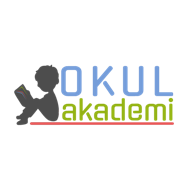 Ders	: TÜRKÇESınıf	: 8Tema / Metin Adı	: BİREY ve TOPLUM / KARANLIĞIN RENGİ BEYAZ  Konular	: Kelime çalışması / Metnin konu ve ana fikri / Hikaye edici metin yazma / Yazma becerisi öz değerlendirme formu / Cümlenin ögeleri 2. BÖLÜM	                                                                                                                                   KAZANIMLARDİNLEMET.8.1.2. Dinlediklerinde/izlediklerinde geçen, bilmediği kelimelerin anlamını tahmin eder.T.8.1.4. Dinledikleri/izlediklerine yönelik sorulara cevap verir.T.8.1.5. Dinlediklerinin/izlediklerinin konusunu tespit eder.T.8.1.6. Dinlediklerinin/izlediklerinin ana fikrini/ana duygusunu tespit eder.T.8.1.10. Dinledikleriyle/izledikleriyle ilgili görüşlerini bildirir.T.8.1.14. Dinleme stratejilerini uygular.KONUŞMA T.8.2.2. Hazırlıksız konuşma yapar.T.8.2.3. Konuşma stratejilerini uygular.Yaratıcı, güdümlü, empati kurma, tartışma, ikna etme ve eleştirel konuşma gibi yöntem ve tekniklerinin kullanılması sağlanır.T.8.2.4. Konuşmalarında beden dilini etkili bir şekilde kullanır. T.8.2.5. Kelimeleri anlamlarına uygun kullanır.T.8.2.6. Konuşmalarında yabancı dillerden alınmış, dilimize henüz yerleşmemiş kelimelerin Türkçelerini kullanır.T.8.2.7. Konuşmalarında uygun geçiş ve bağlantı ifadelerini kullanır.YAZMAT.8.4.3. Hikâye edici metin yazar.T.8.4.4. Yazma stratejilerini uygular.T.8.4.10. Yazdıklarında yabancı dillerden alınmış, dilimize henüz yerleşmemiş kelimelerin Türkçelerini kullanır.T.8.4.13. Yazdıklarının içeriğine uygun başlık belirler.T.8.4.18. Cümlenin ögelerini ayırt eder.T.8.4.15. Yazılarında uygun geçiş ve bağlantı ifadelerini kullanır.T.8.4.16. Yazdıklarını düzenler.T.8.4.17. Yazdıklarını paylaşır.YÖNTEM VE TEKNİKLERİDinleme, bölerek dinleme, inceleme, günlük hayatla ilişkilendirme ve günlük hayattan örnekler vermeARAÇ-GEREÇLER VE KAYNAKÇA İmla kılavuzu, sözlük, deyimler ve atasözleri sözlüğü, EBA, İnternet, kütüphane…ÖĞRETME-ÖĞRENME ETKİNLİKLERİDikkati ÇekmeTahtaya “Her insan bir engelli adayıdır.” Cümlesini yazarak öğrencilerin dikkati çekilecek.GüdülemeÖğrencilere sayfa 138’de yer alan “KARANLIĞIN RENGİ BEYAZ” metnini işleyeceğimizden bahsedilecek. Bu metnin sonunda etrafımızda olan engellilere daha bir duyarlı yaklaşacakları vurgulanacak. Hayata onların eksik olan yönlerinden bakmaya çalışacaklarından bahsedilecek. Gözden GeçirmeÖğrencilerin yaşadığı çevrede engelli olan insanlar olup olmadığı sorulacak ve onlarla ilgili izlenimlerini paylaşmaları istenecek.  DERSE GEÇİŞGörsel okuma yapılacak. “KARANLIĞIN RENGİ BEYAZ”  linkten açılacak ve öğrencilerin dinlemesi için ortam düzenlenecek. Metin durdurarak dinlemeleri sağlanacak. Bu esnada bilinmeyen kelimeler tespit edilecek (1. Etkinlik). Metinde bulunan kelimeler tahtaya yazılacak. TDK sözlük akıllı tahtadan açılarak anlamları deftere yazılacak. Anahtar Kelimeler : okul, ikiz, görme yetisi, öykü, karanlık, fırsat eşitliği, birey, engelli 1. Etkinlik Dinlerken bilmedikleri kelimeleri tespit edecekler. Anlamlarını bulacaklar. 2. Etkinlik Dinlediklerinden yola çıkarak sorular cevaplanacak.1. Selim ve Kerim kardeşlerin okul yıllarında karşılaştıkları sorunlar nelerdir?Yazma ve okumada zorluk yaşamışlardır.2. Selim ve Kerim kardeşlerin fen bilgisi sınavında yaşadıkları sorun nedir?Sınavın akşam saatlerinde yapılmasından dolayı soruları görüp cevaplayamamaktır.3. Selim ve Kerim kardeşler, lise yıllarında yaşadıkları sorunları fakülte yıllarında neden yaşamamışlardır?Hastalıklarına teşhis konduğu için sorunlara karşı önlemler alınabilmesi sayesinde sorun yaşamamışlardır.4. Selim ve Kerim kardeşlerin eğitim hayatına anne ve babalarının nasıl bir katkısı olmuştur?Kardeşlerin anne ve babaları eğitim hayatları boyunca kardeşlere destek olmuşlar, onları doğru yönlendirmişlerdir.5. Engelli bireylerin zorlukları aşıp başarıya ulaşmaları konusunda ne düşünüyorsunuz?...6. Okuduğunuz metinden hareketle “eğitimde fırsat eşitliği” ifadesinden ne anlıyorsunuz?...3. EtkinlikMetnin konusu ve ana fikri bulunacak.Konu: İki görme engelli kardeşin eğitim hayatıAna Fikir: Engelli olmak başarıya engel değildir.4. EtkinlikEtkinlikte yer alan görseller ve haber yazıları incelenip bunlarla ilgili öğrencilerden çıkarım yapmaları istenecek. Tekerlekli Sandalye Erkek Millî Takımı 2017 Avrupa ŞampiyonuTürkiye Tekerlekli Sandalye Basketbol Erkek Millî Takımı, Avrupa Şampiyonası finalinde Büyük Britanya’yı 76-69’luk skorla yenerek şampiyon oldu.Ampute Futbol Millî Takımımız 2017 Avrupa Şampiyonu OlduAvrupa Ampute Futbol Federasyonu (EAFF) Avrupa Şampiyonası finalinde İngiltere’yi 2-1 mağlup ederek kupayı müzesine götüren Ampute Millî Takımı’nın başarısı, ülkede herkesin göğsünü kabartıyor.Paralimpik Oyunları’nda Türkiye 9 Madalya Kazandı2016 Rio Paralimpik Oyunları’nda Türkiye; 3 altın, 1 gümüş ve 5 bronz madalyayla genel sıralamada 34. oldu.Şeyma Nur Emeksiz, 2016’da Avrupa Para Tekvando Şampiyonu Olduİstanbul Bilgi Üniversitesi Spor Bilimleri ve Teknolojisi Yüksekokulu Spor Yöneticiliği Bölümü öğrencilerinden Şeyma Nur Emeksiz, 5. Avrupa Para Tekvando Şampiyonası’nda kadınlar K43 +58 kiloda altın madalya kazanarak Avrupa şampiyonu oldu. Ellerinden ortopedik engelli olan Emeksiz, Türkiye’nin 9 erkek, 3 kadın olmak üzere toplamda 12 sporcuyla yer aldığı şampiyonada başarısını dünyaya kanıtladı.5. Etkinlik Öğrenciler bedensel engelli olarak bir günün nasıl geçebileceğini hikaye edici bir metinle yazmaları istenecek. Yazdığı metni arkadaşlarıyla paylaştıktan sonra yazma beceri öz değerlendirme formu doldurulacak.  6.EtkinlikEtkinlikte yer alan cümlelerin ögeleri bulunacak. 3. BÖLÜM					                                                                                                                                   Ölçme-Değerlendirme6. Etkinlikteki cümlelerin tüm ögelerini belirleyiniz.  Dersin Diğer Derslerle İlişkisiDinlerken yorum yapabilme, problem çözme, düşündüğünü tasarlama, yazarken imla ve noktalamaya diğer derslerde de dikkat etmeleri sağlanır.Türkçe Öğretmeni Sefa AVCILAR30.12.19Okul MüdürüCümlelerNesneYer TamlayıcısıZarf TamlayıcısıKâğıda yazarken Selim’in yazısı satırlardan kayıyor.––kâğıda yazarkenBiz dura dura, yavaş yavaş okuyabiliyorduk.––dura dura, yavaş yavaşVerilen yazılı ödevleri bitiremiyorduk bir türlü.Verilen yazılı ödevleri–bir türlüÇaresiz, yazmaya devam ettik.–yazmaya–Sınıftaki diğer öğrenciler de kâğıtlarını göremiyorlardı.kâğıtlarını––Görmemeye birlikte başlamıştık.–GörmemeyebirlikteLise bittiğinde okulun en iyi ilk dört öğrencisi arasındaydık.––Lise bittiğindeYeni düzenlemeler işimizi kolaylaştıracaktı.işimizi––28 Ağustos’ta annemle evde vedalaştık.evde28 Ağustos’taZaten yıllardır bu sorunun içinde yaşıyorduk.bu sorunun içindeyıllardır1981’de üniversite sınavına girdik.üniversite sınavına1981’de